Grading Scale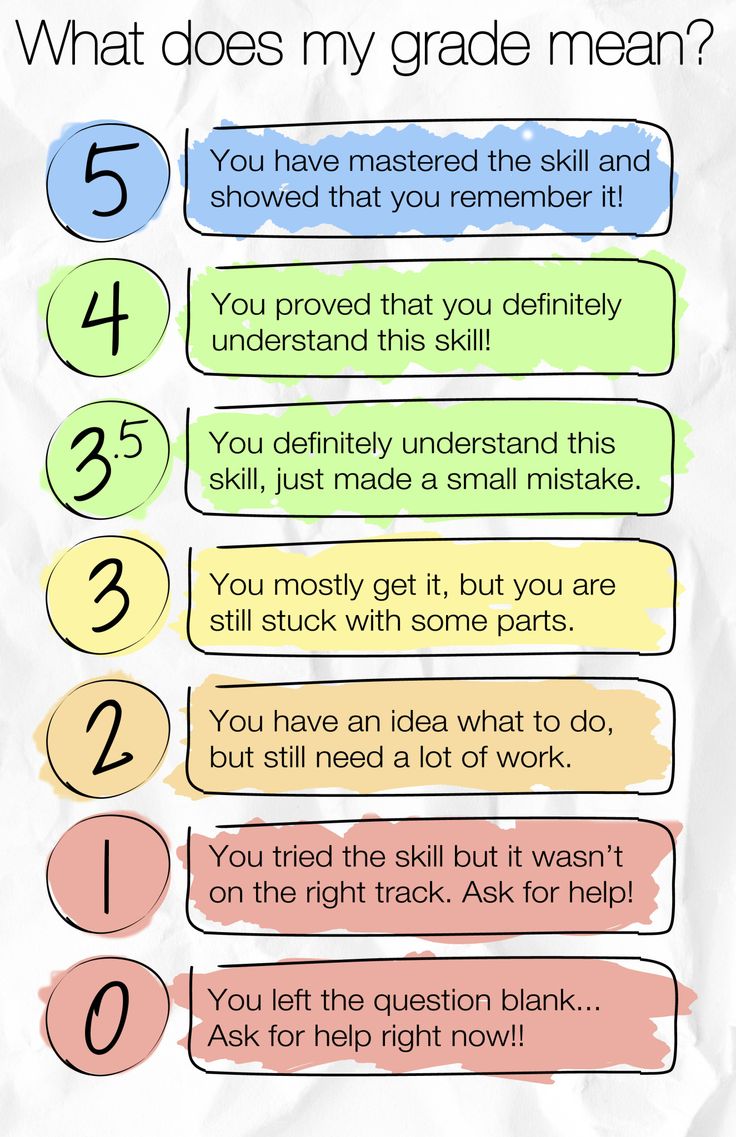 